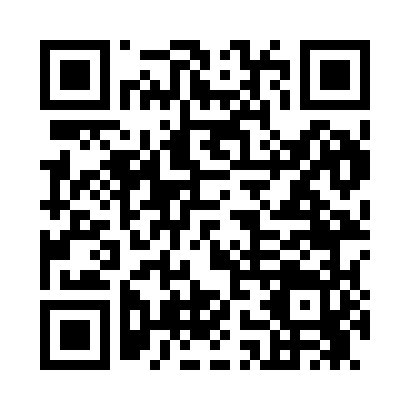 Prayer times for Ceredo, West Virginia, USAMon 1 Jul 2024 - Wed 31 Jul 2024High Latitude Method: Angle Based RulePrayer Calculation Method: Islamic Society of North AmericaAsar Calculation Method: ShafiPrayer times provided by https://www.salahtimes.comDateDayFajrSunriseDhuhrAsrMaghribIsha1Mon4:386:101:345:298:5810:312Tue4:386:111:345:298:5810:303Wed4:396:111:355:308:5810:304Thu4:406:121:355:308:5710:305Fri4:416:131:355:308:5710:296Sat4:416:131:355:308:5710:297Sun4:426:141:355:308:5710:288Mon4:436:141:355:308:5610:289Tue4:446:151:365:308:5610:2710Wed4:456:161:365:308:5610:2611Thu4:466:161:365:308:5510:2612Fri4:476:171:365:308:5510:2513Sat4:476:181:365:308:5410:2414Sun4:486:181:365:308:5410:2315Mon4:496:191:365:308:5310:2316Tue4:506:201:365:308:5310:2217Wed4:526:211:365:308:5210:2118Thu4:536:211:375:308:5110:2019Fri4:546:221:375:308:5110:1920Sat4:556:231:375:308:5010:1821Sun4:566:241:375:308:4910:1722Mon4:576:251:375:308:4910:1623Tue4:586:251:375:308:4810:1524Wed4:596:261:375:298:4710:1425Thu5:006:271:375:298:4610:1326Fri5:026:281:375:298:4510:1127Sat5:036:291:375:298:4410:1028Sun5:046:291:375:298:4410:0929Mon5:056:301:375:288:4310:0830Tue5:066:311:375:288:4210:0631Wed5:076:321:375:288:4110:05